Тушить пожар – дело взрослых, но вызвать пожарных может любой ребенок. Хорошенько заучите номер пожарной охраны. Он не сложный «01». А если у вас есть сотовый телефон, набирайте «112» или «010» и  четко и спокойно произнесите свое имя и адрес, опишите ситуацию, и будьте уверены, к вам на помощь придут обязательно.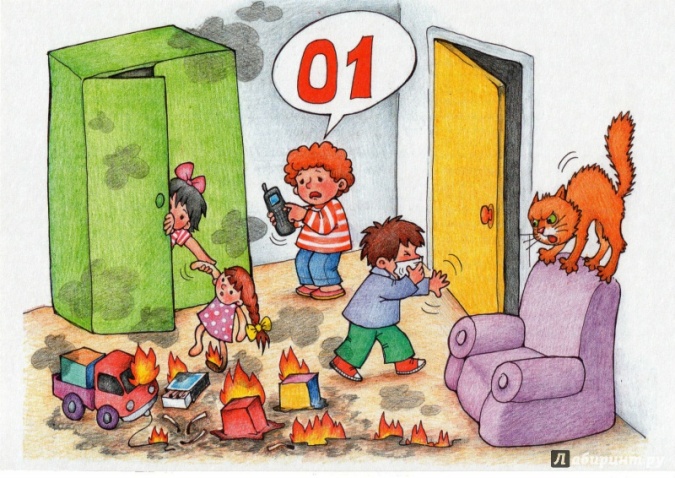 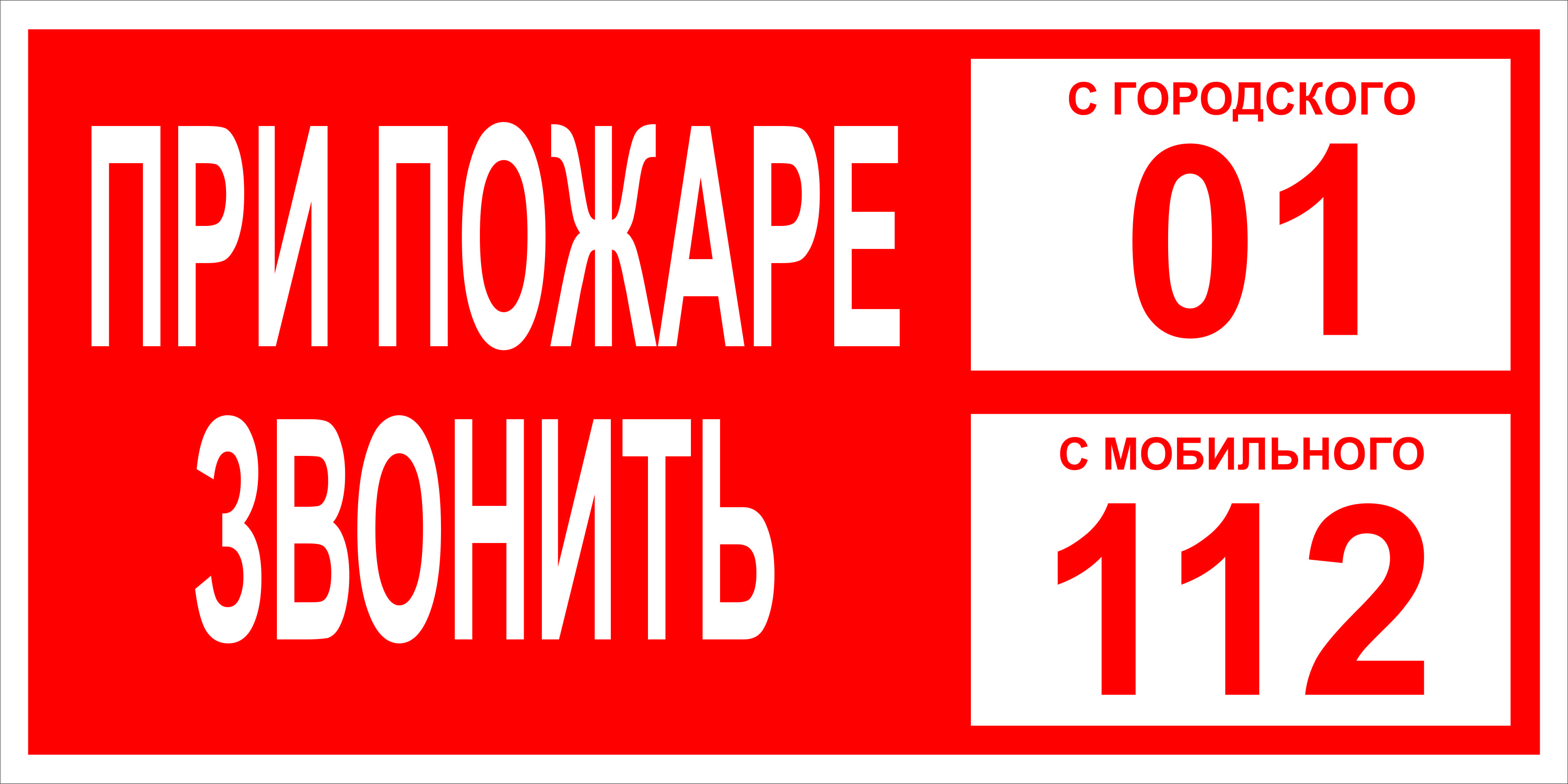 Хорошенько заучите, и никогда не забывайте эти правила:- 	Спички и зажигалки предназначены для хозяйственных нужд.- 	Даже одна маленькая искорка может стать причиной большого пожара.- 	Если в квартире начался пожар, а взрослых нет, убегай подальше от огня.- 	Если дверь дома закрыта, и выйти нет никакой возможности, кричи в окно, зови на помощь.- 	Даже если вам очень страшно находиться в горящей квартире, не надо прятаться под кровать, в шкаф или другие тайные места, ведь пожарным будет очень трудно вас тогда найти и спасти.- 	Если загорелась ваша одежда, падайте на землю или пол, и катайтесь по нему, пока огонь полностью не погаснет.-	 Если пожар в вашем подъезде, не выходите из квартиры. Откройте балкон, окно или хотя бы форточку и зовите на помощь.- 	Если в доме пожар, не пользуйтесь лифтом. Он может остановиться между этажами.ЗАПОМНИ!!!Помните!                    Чтобы не возник пожар, осторожно обращайтесь с огнем.Правила никогда нельзя забывать. Рассказывайте о них своим товарищам и требуйте, чтобы они их тоже соблюдали. Так вы можете спасти свой дом, школу и другие помещения от возгорания, и окажете неоценимую помощь в деле предупреждения пожаров работникам противопожарной службы.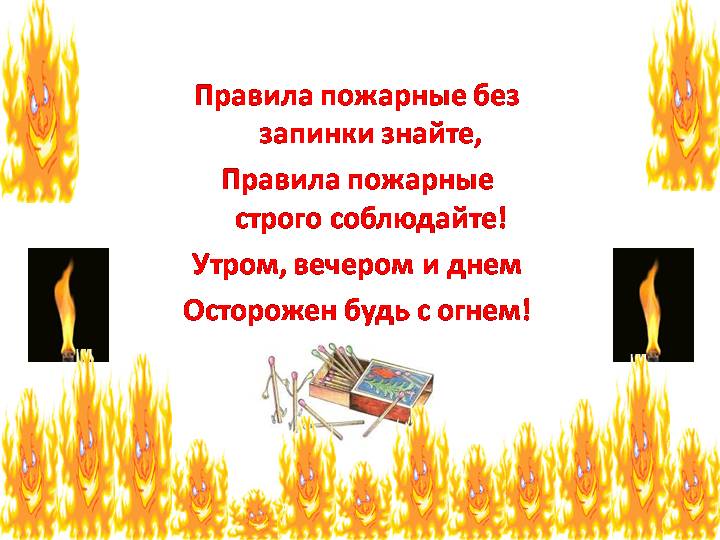 Пожар – это страшное несчастье.                      Его последствия измеряются не только деньгами, но и человеческими жизнями. 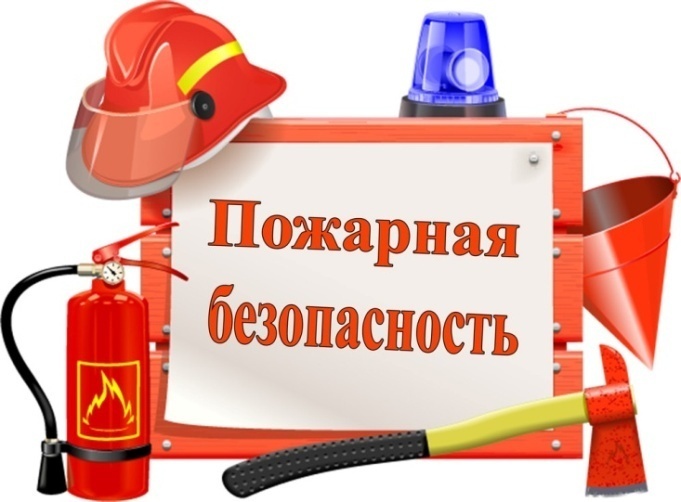 При пожаре звонить – «01», «010» , «112»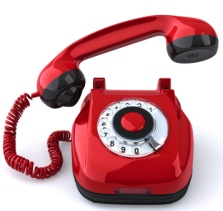 Свыше 80% пожаров возникает в жилых домах, дачных и садовых домиках. Большинство из них происходит из-за нарушения и несоблюдения населением элементарных мер пожарной безопасности при обращении с огнем в местах работы и отдыха.ГЛАВНОЕ ПРЕДУПРЕДИТЬ ВОЗНИКНОВЕНИЕ ПОЖАРА!!!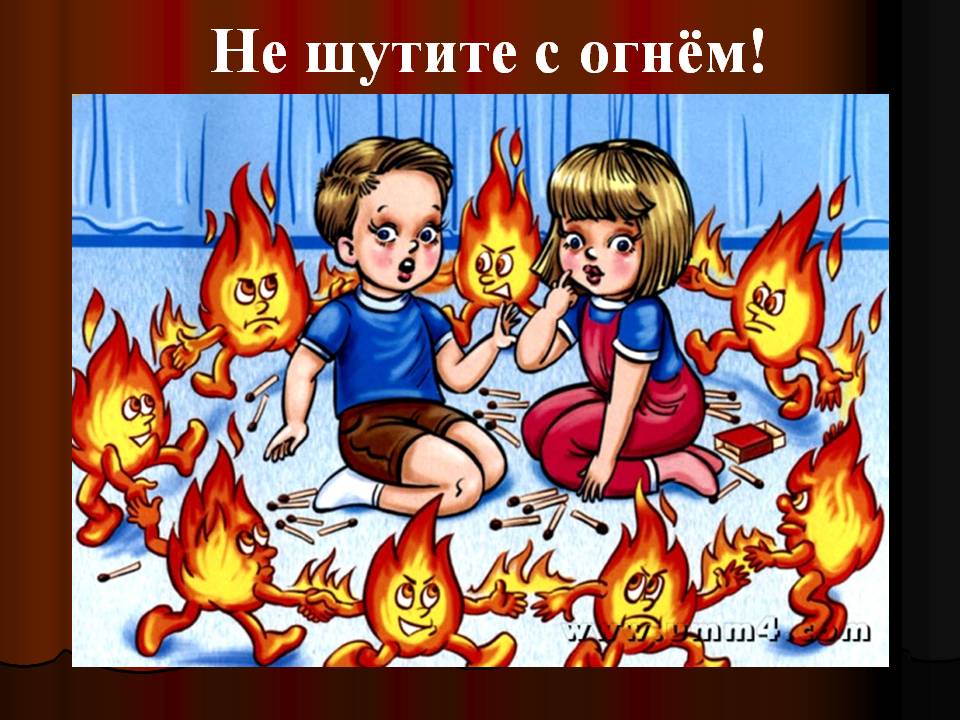 Разработано КДН и ЗПв 2018 г.Памятка утверждена на заседании КДН и ЗП № 23 от 11.12.2018 г. по рекомендации   ОНДиПРСафоновского и Холм – Жирковского районовУНД и ПР Главного управленияМЧС России по Смоленской областиПАМЯТКАдля детей и подростков«БЕРЕГИСЬ, НЕ ОБОЖГИСЬ!» 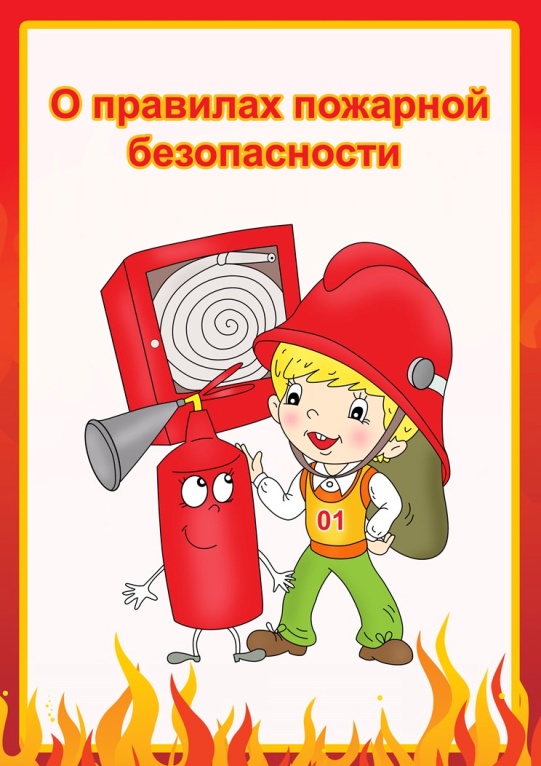 